Nastavenie tónu vyzváňania:Vstup do menu -  podržať 2 tlačidlo symbol telefón pokiaľ nezasvieti modra dióda.Stlačiť 1 krát  3 tlačidlo so symbolom oka  Výber melódie 2 tlačidlom symbol telefónUloženie podržať  2 tlačidlo pokiaľ nezhasne modra dióda.Nastavenie dĺžky vyzváňania:Vstup do menu -  podržať 2 tlačidlo symbol telefón pokiaľ nezasvieti modra dióda.Stlačiť 3 krát  3 tlačidlo so symbolom okaPredlženie dĺžky volania stláčajte (10krát) symbol brány 4 tlačidlo   Skrátenie dĺžky volania stláčajte (10krat) symbol kľúčika 1 tlačidloUloženie podržať  2 tlačidlo pokiaľ nezhasne modra dióda.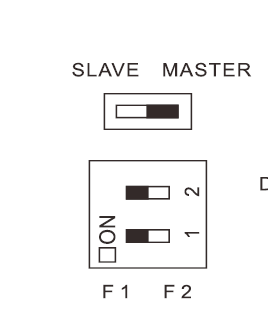 